Looking out to the North …Mount ShastaWe are so very blessed to have a view of Mount Shasta the jewel in our North.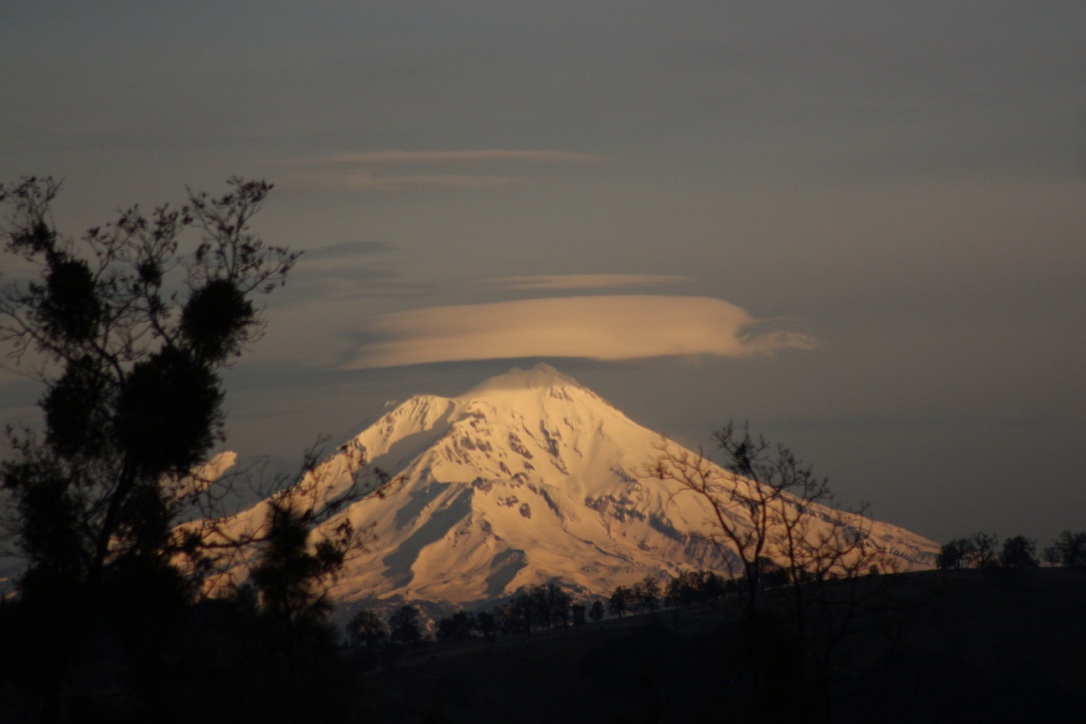 